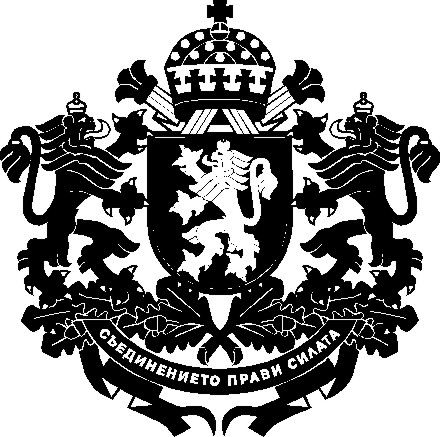 РЕПУБЛИКА БЪЛГАРИЯМинистър на земеделието, храните и горитеЗаповед№ РД 09-82София, 03.02.2020 г.На  основание чл. 25, ал. 4 от Закона за администрацията и одобрен от министъра на земеделието, храните и горите доклад № 93-719/03.02.2020 г.НАРЕЖДАМ:I. Определям срок за корекции на технически грешки в описите на фактури от заявления за държавна помощ „Помощ под формата на отстъпка от стойността на акциза върху газьола, използван в първичното селскостопанско производство” кампания 2019, от 24.02.2020 до 28.02.2020 г. На корекция подлежат данните от фактурите, изключени от изчисляване на индивидуалните годишни квоти.II. При необходимост да бъде приложен коефициент на редукция на индивидуалния размер на държавната помощ на земеделските стопани, които ще направят корекции в описите на фактури.Контрол по изпълнението на настоящата заповед възлагам на заместник-министъра на земеделието, храните и горите доц. д-р Янко Иванов.Заповедта да се връчи на съответните длъжностни лица за сведение и изпълнение.ДЕСИСЛАВА ТАНЕВА       /П/министър на земеделието, храните и горите